Jízdárna Zámek Skalice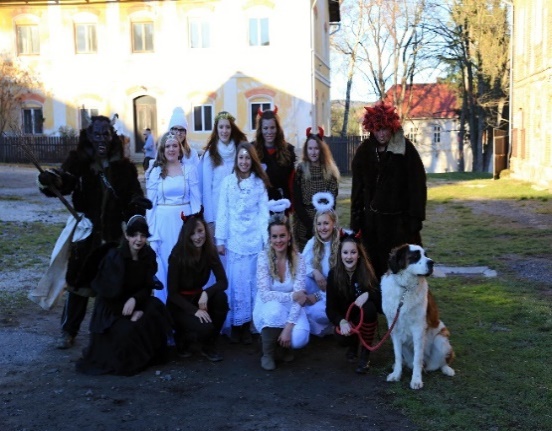 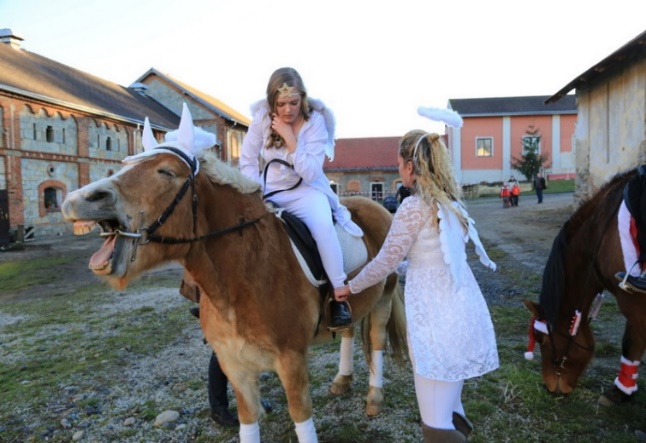 Vás zve v sobotu 3. 12. 2016 na  MIKULÁŠSKÝ DEN V BOHUMILICÍCHTěšit se můžete na:     14:00-15:00 Možnost svezení dětí na koni                                                                                                                                                Akce probíhá za každého počasí v kryté jízdárně.15:00 Sraz účastníků průvodu – areál Jízdárny                                                                                                                                      Po celou dobu akce probíhají adventní trhy, na             15:10 Zahájení průvodu s čerty a anděly na koních                                                                                                                                 kterých si budete moci zakoupit věnce, svícny, šperky ,15:45 Čtverylka na koních - venkovní jízdárna                                                                                                                                        mléčné výrobky z Farmy z Vlčích jam a další …           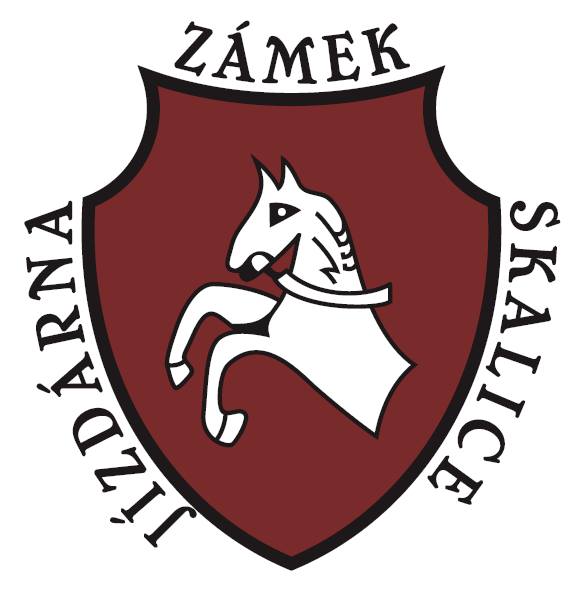 16:00 Zpívání koled s klarinety                                                                                                                                                                  Pro děti budou také připravené tvořivé dílničky.                 16:30 Vystoupení dětí z MŠ Bohumilice                                                                                                                     		             Vstupné dobrovolné.17:00 Ohnivá show Tekknical Hard Cirkus                                                                                                           		             V celém areálu platí přísný zákaz kouření! 17:30 Mikulášská nadílka pro děti do 12 let                                                                                                                		             Bližší informace o akci na www.zamekskalice.cz či FB